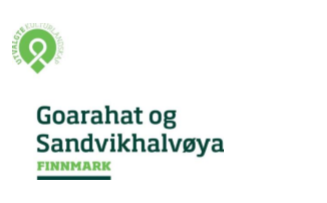 Retningslinjer for tilskudd til tiltak i Goarahat og Sandvikhalvøya utvalgt kulturlandskap - 2020Goarahat og Sandvikhalvøya er valgt ut til å inngå i den nasjonale satsingen på utvalgte kulturlandskap. Arbeidet på nasjonalt nivå ledes av et sekretariat med representanter fra Landbruksdirektoratet, Miljødirektoratet og Riksantikvaren. Midler til arbeidet tildeles over jordbruksavtalen og fra Klima- og miljødepartementet. Satsingen er basert på frivillige avtaler mellom staten og grunneierne.Bestemmelser om hvem som kan få tilskudd og hvilke tiltak som er berettiget tilskudd, samt om hvilkår som må være oppfylt, finnes i forskrift om tilskudd til tiltak i Utvalgte kulturlandskap i jordbruket og verdensarvområdene Vegaøyan og Vestnorsk fjordlandskap. Fra 1.1.2020 er ansvaret for ordningen overført til kommunene.Dette dokumenter gir retningslinjer for tilskudd etter forskrift om tilskudd til tiltak i Utvalgte kulturlandskap i jordbruket og verdensarvområdene Vegaøyan og Vestnorsk fjordlandskap.I dokumentet har Porsanger kommune samlet inn informasjon om årets søknadsomgang, eksempler på tiltak, prioriterte tiltak, prioriteringskriterier, veiledende satser, arbeidsfrister, rapportering og utbetaling mm. For 2020 er Goarahat og Sandvikhalvøya utvalgt kulturlandskap tildelt kr 750 000,- i midler til ordningen for fordeling til søknader.Hensikten med tilskuddsordningenTilskuddsordningen skal bidra til å sikre verdier knyttet til landskap, biologisk mangfold, kulturminner og kulturmiljøer, herunder sikre langsiktig skjøtsel og drift.Kommunen kan innvilge tilskudd i samsvar med formålet med tilskuddsordningen og målsettinger i planer for området. Det kan innvilges tilskudd etter mål i forvaltningsplanen for Goarahat og Sandvikhalvøya utvalgt kulturlandskap og i tråd med skjøtselsplaner for enkelte områder/gårder som er utarbeidet under ordningen.Hvem kan søke?Grunneiere, drivere og landbruksforetak innenfor UKL-områdetOrganisasjoner og foreningerKommunen, kunnskapsmiljøer og andre som bidrar til å nå målene i forvaltningsplanen og skjøtselsplaneneHvordan søke?Søknadene sendes inn digitalt med innlogging via Altinn. Klikk her for digitalt UKL-søknadskjema: https://www.altinn.no/skjemaoversikt/landbruksdirektoratet/utvalgte-kulturlandskap-i-jordbruket/Det skal sendes inn en søknad per tiltak, men du kan sende inn flere søknader.Du kan søke om tilskudd til engangstiltak (flerårig tiltak) og drift/skjøtselstiltak (årlig tiltak) påenkelteiendom, eller tilskudd til fellestiltak.Søknadsfrist:Søknadsfrist er 25. april 2020Søknadsinnhold:Før du starter å fylle ut den elektroniske søknaden er det lurt å ha en del opplysninger og dokumenter tilgjengelig. Dette er opplysningene som etterspørres i søknadskjemaet:I hvilket utvalgt kulturlandskap skal tiltaket gjennomføres?Hvor skal tiltaket gjennomføres? Skjøtselstiltak skal avmerkes på kart, bruk gjerne gårdskart.Søker du om tilskudd til drift/årlig tiltak eller engangs-/investeringstilskudd?Hva du har tenkt å gjøre?Beskriv området og tilstanden til bygningen/ arealet eller hvor tiltaket skal gjennomføres.Beskriv omfang av og formålet med tiltaket.Hvordan skal tiltaket gjennomføres (arbeidsmetoder, materialer)?Hvem skal utføre tiltaket?Begrunn hvordan dette tiltaket er i tråd med formålet med ordningen.Beskriv nåværende bruk og hva du har tenkt å bruke bygningen/arealet/ objektet til etter attiltaket er fullført.Fremdriftsplan for tiltaketKostnadsoverslag og budsjett etter veiledende satser. Ved omfattende tiltak/prosjekt skaldet legges ved kostnadsoverslag fra entreprenør Vedlegg til søknaden:Bilder av arealet eller objektet før tiltaket settes i gangKart med inntegnet tiltakSkriftlig tillatelse for gjennomføring av tiltaket fra eier og eventuelle rettighetshavere, dersom det er en annen enn søkerHva kan du søke tilskudd til?Tiltaket skal være i samsvar med forskriften, forvaltningsplanen og/eller skjøtselsplanene.Eksempler på tiltak:restaurering og skjøtsel av arealeristandsetting, vedlikehold og skjøtsel av (bevaringsverdige) bygninger og andre kulturminnernødvendig planlegging av tiltaktilrettelegging for ferdsel og friluftslivformidlingnødvendig planlegging av tiltakkartlegging og dokumentasjon av landskapsverdierkartlegging og dokumentasjons av behov for skjøtsel og sikring av natur- og kulturverdierandre tiltak som fremmer formålet med ordningenTilskudd gis under forutsetning at istandsettingen skjer etter antikvariske prinsipper, dvs. reparasjon av bygningsdeler framfor utskifting. Dersom enkeltdeler må byttes ut bør det brukes samme typer materialer og utførelse som det opprinnelige.Det er ønskelig at de som skal utføre arbeid, har erfaring i den type arbeid det søkes tilskudd til. Dette for å sikre at tiltakene gjøres på en kvalitetsmessig måte.Hvilke tiltak blir prioritert ved tildeling av midler i 2020?For 2020 er det ved prioritering tatt utgangspunkt i ønsker fra lokal samarbeidsgruppe, og med noen tillegg fra budsjettforslag fra kommunen. Dette bla med bakgrunn i at eksisterende forvaltningsplan for området er under revidering og det heller ikke er utarbeidet handlingsplan for 2020.Følgende tiltak er ønsket prioritert i 2020:Kommunen har anledning til å justere godkjent kostnadsoverslag og tilskuddsbeløp ut fra tilgjengelig budsjett og sammenlignbare prosjekter.Noen ytterligere presiseringer og prioriteringer:Kulturminner/kulturmiljø:Tiltak på landbrukseiendommer prioriteres.Driftsbygninger, låver og sjul prioriteres framfor hovedbygningerBygninger som i dag har liten verdi for det moderne landbruket prioriteres framfor hovedbygninger og stabbur. Bygningenes betydning i landskapet og berikelse av det utvalgte kulturlandskapets særpreg vektlegges.Prosjekter som sikrer videre bevaring/bruk av bygningen prioriteres.Vanlig vedlikehold, standardheving, renovering og modernisering prioriteres ikke dersom dette reduserer bygningens verneverdi.Biologisk mangfold:Skjøtselstiltak innen spesielt verdifulle naturtyper som slåttemark og naturbeitemark. Skjøtsel av andre områder som er beskrevet i forvaltningsplanen som særlige verdifulle med biologiske eller kulturhistoriske verdier.Kartlegging av og planer for biologisk mangfold og kulturminner/kulturmiljø.Søknader fra personer/foreninger som har utestående tilskudd med utgått frist, vil ikke bli prioritert i tildelingen.   Ved vurderingen av hvilke søknader og tiltak som skal prioriteres skal kommunen legge vekt på i hvilken grad: kostnadene står i forhold til tiltakets mål og antatte effekt.tiltaket inngår i et målrettet og langsiktig arbeid som fremmer formålet med tilskuddsordningen.Arbeidsfrist:Gjennomføringsfrist for drift/skjøtselstiltak er 2 år.Gjennomføringsfrist for andre tiltak er 3 år. Kommunen kan etter søknad forlenge fristen, men ikke ut over 5 år fra tilskuddet ble innvilget. For å få forlenget arbeidsfrist må tiltaket være påbegynt.Veiledende satser for UKL-tilskudd:Tilskuddsordninger er uten moms.Svar på søknad:Kommunen planlegger å ferdigstille behandlingen av søknadene i løpet av utgangen av mai 2020. Svaret kommer elektronisk via Altinn.Vilkår og rammebetingelser   Vilkårene for tilskuddet følger Forskrift om tilskudd til tiltak i Utvalgte kulturlandskap i jordbruket og verdensarvområdene Vegaøyan og Vestnorsk fjordlandskap.1. Det kreves en egenandel på minimum 10 % fra tiltakshaver. Dugnadsarbeid kan inngå som egenandel. 2. Sluttrapport anses som utbetalingsanmodning. Sluttrapport skal inneholde fullstendig regnskapsoversikt med kopi av bilag. Bruk eget skjema for rapportering, og timelister som følger med tilsagnsbrevet.  3. Det settes frist for gjennomføring av tiltaket. Sluttrapport og anmodning om utbetaling må sendes kommunen innen den fristen som er satt. Tilsagn kan automatisk bli trukket tilbake dersom sluttrapport ikke er mottatt innen fristens utgang.  4. Dersom kostnadene i tiltaket blir mindre enn budsjettert, vil kommunen redusere tilskuddet tilsvarende (andelen forblir det samme).  5. Kommunen, Fylkesmannen og Riksrevisjonen kan iverksette kontroll for å påse at søker bruker tilskuddet etter forutsetningene. Ved kontroll plikter tilskuddsmottaker å gi nødvendig dokumentasjon angående tiltaket. Ta derfor vare på kvitteringer og annen dokumentasjon i minimum to år.                       6. Kommunen kan kreve tilskuddet tilbakebetalt, dersom søker ikke bruker tilskuddet i samsvar med forutsetningene.  7. Det forutsettes at søker har alle tillatelser på plass der dette er påkrevd, før tiltaket igangsettes (fra grunneiere, kommuner og øvrig myndigheter). 8. Vedtak fattet av Kommunen kan påklages til Fylkesmannen.  Øvrige vilkår For øvrig gjelder også vilkårene i forskriften for tilsagnet. Vi forutsetter og at alle tillatelser som er nødvendig for gjennomføringen av tiltaket er gitt før igangsetting (feks. tillatelse til motorferdsel i utmark). Tiltak som ikke har de nødvendige forhåndstillatelser vil bli krevd tilbakebetalt, jf. punkt 6.  Det skal føres prosjektregnskap som viser bruken av tilskuddet. Tilskuddet kan ikke i sin helhet brukes til drift. Det forutsettes at bruk av tilskuddet rapporteres etter mal fra godkjent finansieringsplan.  Ved gjennomføring og markedsføring av arrangement eller tiltak skal det opplyses om at tiltaket har blitt gjort mulig gjennom tilskudd fra ordningen Utvalgt kulturlandskap (UKL). Vi ber om at dere bruker UKL sin logo og UKL-flagget der det lar seg gjøre.Om kulturminner Under arbeid i marken kan det komme fram gjenstander eller andre spor som viser eldre aktivitet i området. Da må arbeidet stanses og melding sendes Sametinget og Finnmark fylkeskommune omgående, jf. lov 9. juni 1978 nr. 50 om kulturminner (kml.) § 8 annet ledd.  Det er ikke tillatt å skade eller skjemme et automatisk fredet kulturminne, eller sikringssonen på 5 meter rundt kulturminnet, jf. kml. §§ 3 og 6. Dersom den som skal utføre arbeidet i marken ikke er tilskuddsmottaker, forutsetter vi at dette pålegget formidles videre til dem som skal utføre arbeidet.Utbetaling og rapportering  Utbetaling kan gjøres på grunnlag av anmodning fra tilskuddsmottaker etter at tiltaket er gjennomført. Det kan i enkelte tilfeller innvilges delutbetaling på inntil 75 % av tilskuddet. Før utbetaling kan anvises må det må det foreligge en skriftlig anmodning om utbetaling fra søker. Eventuelt kan dette gjøres elektronisk i Altinn.no når dette er klart forbruk. Minst 25 % av tilskuddet holdes tilbake inntil arbeidet er fullført og sluttregnskap godkjent av kommunen. Bruk eget skjema for rapportering, og timelister som følger med tilsagnsbrevet. Ved større prosjekter utarbeides en egen rapport. Med utbetalingsanmodningen skal det følge en regnskapsoversikt med bilag for gjennomført tiltak. Regnskapet bør følge budsjettets oppsett og være så oversiktlig som overhodet mulig. Utlegg som ikke kan dokumenteres med kvittering/bilag og/eller timelister kan ikke utbetales.  I regnskapet skal eventuell inntekt fra prosjektet oppgis. Inntekten vil ikke bli trukket fra tilskuddsbeløpet. Opplysningen er for å synliggjøre den verdiskapningen som prosjektet eventuelt bidrar til.Med rapportering må det også følge med bilder fra før og etter, eventuelt under tiltak. Før- og etterbilder fra skjøtselsprosjekt skal tas fra samme ståsted slik at endringen blir godt dokumentert.Tiltak som skjøtselstiltak, stiprosjekter og annen fysisk tilrettelegging skal også merkes av på kart. Marker på kart over området (du kan tegne/skravere på en kartutskrift) hvor tiltaket er utført.  Rullering av retningslinjene Retningslinjer ble fastsatt av Porsanger kommune 08.04.2020. Retningslinjene oppdateres årlig på bakgrunn av årlig fullmaktsbrev fra Landbruksdirektoratet, målsetninger i forvaltningsplan, innspill fra lokal samarbeidsgruppe og årlige handlingsplaner.Trenger du hjelp?Om du trenger hjelp med søknadsskjema, rapportering m.m., kan du kontakte lokal UKL-koordinator Sissel Goodgame på sissel.goodgame@porsanger.kommune.no   Andre søknadsmuligheterDet er også mulig å søke andre tilskuddsordninger, som for eksempel SMIL-midler og BU-midler. For kulturminnetiltak anbefales også søknad til kulturminnefondet eller byantikvaren. En oversikt over noen andre søknadsmuligheter kan fås ved henvendelse til kommunen.Prioriterte tiltak UKL 2020PrioritetTilskuddsprosent inntilEgenandel minimumForskjønning av områdetHindre gjengroing på jorder og i UKL-området Sikre bygningsmasse som bør tas vare på Rydding av stier Rydding av søppelTilskudd til husdyr på beite190 %10 %Formidlingo Orientering i og omkring UKL-området o Kurs gamle teknikker o Erfaringsformidling190 %10 %Nødvendig planlegging av tiltako Drift av lokal samarbeidsgruppeo Koordinator for UKLo Arbeid med forvaltnings- og skjøtselsplaner o Kartlegging av bygningsstatus1100 %0 %Involvere ungdommero Sommerprosjekter290 %10 %Arrangementero Båtbygging o Gammel historie o Mattradisjoner 290 %10 %Kartleggingo Biologisk mangfoldo Kulturminner o Historie290 %10 %Ivareta gamle verdier o Gammel redskaper og småbygg380 %20 %Type arbeidSatsManuelt arbeid 300,-/timeTraktor m/fører450,-/timePerson m/motorsag, ryddesag el.350,-/timeNødvendig planlegging av tiltak300,-/timeTilskudd til pr dyr på beite storfe og hest135 kr/dyrTilskudd pr dyr på beite i utmark – sau og lam85 kr/dyrTilskudd til beitedyr for de som ikke mottar produksjonstilskudd400 kr/dyrProsjekterTimelønn etter tariff eller nærmere avtale